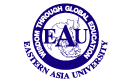 แบบฟอร์มส่งบทความเพื่อตีพิมพ์ในวารสารวิชาการ EAU Heritage						           วันที่...................เดือน......................พ.ศ..........เรียน  	ประธานกองบรรรณาธิการวารสาร สิ่งที่ส่งมาด้วย	(โปรดกาเครื่องหมาย ลงใน   )                  บทความ จำนวน .........ฉบับ   แผนบันทึกข้อมูล (ไฟล์) จำนวน 1 แผ่น  รูปภาพ.......รูปข้าพเจ้า  (ชื่อผู้เขียนบทความ นาย/นาง/นางสาว)........................................................................................................สถานภาพ	 อาจารย์ประจำ มหาวิทยาลัยอีสเทิร์นอเชีย		 นักศึกษามหาวิทยาลัยอีสเทิร์นเอเชีย		 ระดับปริญญาดุษฎีบัณฑิต 	 ระดับปริญญามหาบัณฑิต    ระดับปริญญาบัณฑิต		 บุคคลทั่วไป นักวิชาการ   นักศึกษา  อาจารย์  จากภายนอกมหาวิทยาลัยอีสเทิร์นอเชียขอส่ง   บทความวิจัย  บทความวิจัยจากวิทยานพิพนธ์   บทความวิชาการ   จำนวน  1   ฉบับ ชื่อบทความ(ภาษาไทย).....................................................................................................................................................................................................................................................................................................................................ชื่อบทความ (ภาษาอังกฤษ)................................................................................................................................................................................................................................................................................................................................ชื่อผู้เขียนร่วม(ถ้ามี โปรดระบุ )...........................................................................................................................................................................................................................................................................................................................ที่อยู่ที่สามารถติดต่อได้สะดวก  สถานที่ทำงาน / หรือสถาบันการศึกษา    ที่บ้านโปรดระบุ…………………………………………. หมู่ที่............ซอย............................ถนน...............................อำเภอ...............................จังหวัด..................................รหัสไปรษณีย์...........................................................โทรศัพท์.................................................โทรสาร...............................................โทรศัพท์มือถือ........................E-mail………………………………………………………………………………..............................................ข้าพเจ้าขอรับรองว่าบทความนี้	 เป็นผลงานของข้าพเจ้าแต่เพียงผู้เดียว				 เป็นผลงานของข้าพเจ้าและผู้ร่วมงานตามชื่อที่ระบุในบทความจริง	บทความนี้ไม่เคยลงพิมพ์ในวารสารใดมาก่อน  และจะไม่นำส่งไปเพื่อพิจารณาลงตีพิมพ์ในวารสารอื่น ๆ อีก นับจากวันที่ข้าพเจ้าได้ส่งบทความฉบับนี้มายังกองบรรณาธิการวารสารวิชาการ มหาวิทยาลัยอีสเทิร์นเอเชีย								 .....................................................							            (.....................................................)									     ผู้เขียน